SCOLARISATION À LA RENTRÉE 2019 : (cocher le cadre souhaitée)Tournez la page SVPFormulaire à retourner à : Communauté Urbaine d’AlençonConservatoire à Rayonnement Départemental – Musique et Art DramatiqueCS 50362 – 61014 ALENCON CédexAvant le 22 mars 2019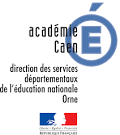 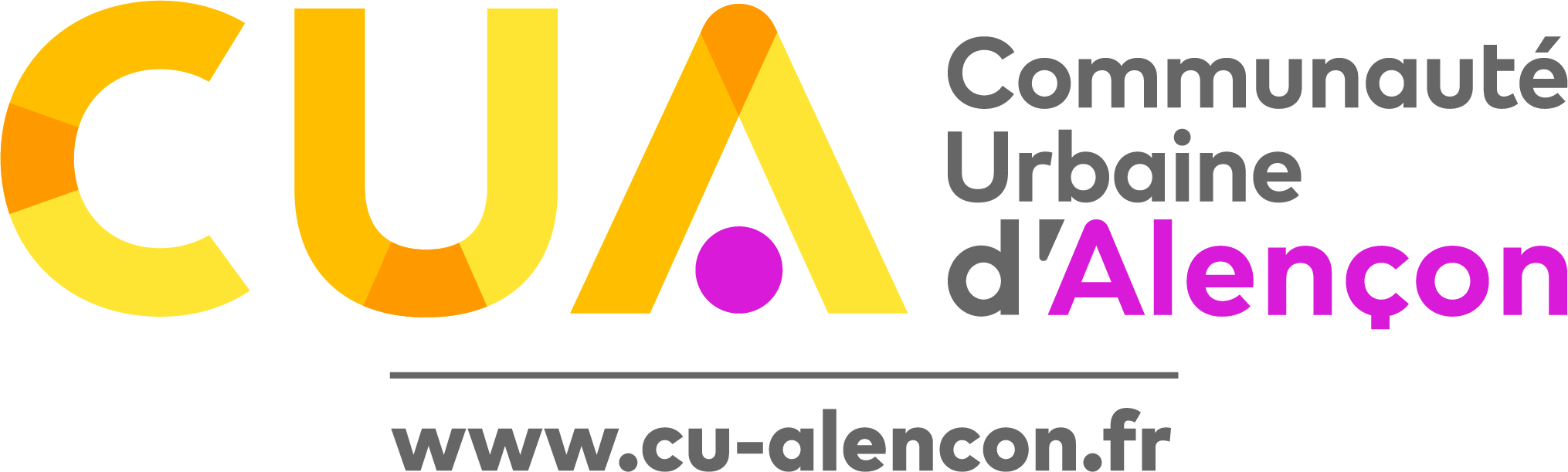 CLASSES À HORAIRES AMÉNAGÉS MUSIQUEFORMULAIRE DE DEMANDE D’ADMISSIONRENTRÉE 2019-2020PHOTOÉcole d’Application Jules FerryCE1       CE2      CM1       CM2 Collège Jean RacineCollège Louise Michel6e       5e       4e       3e   5e       4e       3e   Identification de l’ÉLÈVEIdentification de l’ÉLÈVENom - Prénoms Date de naissance Lieu de naissanceReprÉsentantS lÉgaUXReprÉsentantS lÉgaUXM. ou Mme (rayer la mention inutile)Adresse Code postal et villeTéléphone domicileTéléphone mobileCourrielEnseignement artistiqueEnseignement artistiqueNiveau débutant :oui – non (rayer la mention inutile)Si oui, discipline instrumentale ou pratique vocale souhaitéesNiveau non débutant :Instrument pratiquéNombre d’années de pratiqueNom de l’établissement fréquenté Disciplines complémentaires abordéesEnseignement gÉnÉralEnseignement gÉnÉralÉtablissement scolaire actuel (2018 – 2019)AdresseAPTITUDES (à remplir par le directeur de l’école)Concerne l’autonomie, l’organisation de travail, la capacité et la détermination à mener une tâche à son terme (joindre le bilan de compétences « à titre indicatif »)SignatureÉLÉMENTS DE MOTIVATION DE L’ÉLÈVEÀ remplir par la familleSignatureDate :Signature du représentant légal,